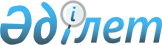 О внесении изменений в приказ Министра энергетики Республики Казахстан от 22 октября 2014 года № 68 "Об утверждении Правил составления плана поставки сжиженного нефтяного газа на внутренний рынок Республики Казахстан"Приказ Министра энергетики Республики Казахстан от 5 августа 2016 года № 375. Зарегистрирован в Министерстве юстиции Республики Казахстан 6 сентября 2016 года № 14206

      ПРИКАЗЫВАЮ:



      1. Внести в приказ Министра энергетики Республики Казахстан от 22 октября 2014 года № 68 "Об утверждении Правил составления плана поставки сжиженного нефтяного газа на внутренний рынок Республики Казахстан" (зарегистрированный в Реестре государственной регистрации нормативных правовых актов под № 9890, опубликованный 17 июля 2015 года в информационно-правовой системе "Әділет") следующие изменения:



      в Правилах составления плана поставки сжиженного нефтяного газа на внутренний рынок Республики Казахстан (далее - Правила), утвержденных указанным приказом:



      пункт 23 изложить в следующей редакции:



      "23. Газосетевая организация осуществляет реализацию сжиженного нефтяного газа, приобретенного в рамках плана поставки, потребителям и (или) владельцам автогазозаправочных станций и (или) газонаполнительных пунктов в регионах в соответствии с представленной заявкой и с учетом пункта 10 статьи 27 Закона Республики Казахстан от 9 января 2012 года "О газе и газоснабжении".";



      приложение 1 и 2 изложить в новой редакции согласно приложению к настоящему приказу.



      2. Департаменту развития газовой промышленности Министерства энергетики Республики Казахстан в установленном законодательством Республики Казахстан порядке обеспечить:



      1) государственную регистрацию настоящего приказа в Министерстве юстиции Республики Казахстан;



      2) направление копии настоящего приказа в течение десяти календарных дней после его государственной регистрации на официальное опубликование в периодические печатные издания, информационно-правовую систему "Әділет" и в Республиканское государственное предприятие на праве хозяйственного ведения "Республиканский центр правовой информации" Министерства юстиции Республики Казахстан" для включения в эталонный контрольный банк нормативных правовых актов Республики Казахстан;



      3) размещение настоящего приказа на официальном интернет-ресурсе Министерства энергетики Республики Казахстан и интранет-портале государственных органов;



      4) в течение десяти рабочих дней после государственной регистрации настоящего приказа в Министерстве юстиции Республики Казахстан представление в Департамент юридической службы Министерства энергетики Республики Казахстан сведений об исполнении мероприятий, предусмотренных подпунктами 2) и 3) настоящего пункта.



      3. Контроль за исполнением настоящего приказа возложить на курирующего вице-министра энергетики Республики Казахстан.



      4. Настоящий приказ вводится в действие по истечении десяти календарных дней после дня его первого официального опубликования.

  

План поставки сжиженного нефтяного газа 

на внутренний рынок Республики Казахстан на

________(месяц) ________(года)

      Примечание: План поставки содержит:



      1) № п/п – порядковый номер;



      2) наименование поставщика, местонахождение - перечень производителей, собственников сжиженного нефтяного газа, произведенного в процессе переработки принадлежащего им на праве собственности или иных законных основаниях углеводородного сырья и область их местонахождения;



      3) регион - область и город республиканского значения, столица, в которые по заявкам газосетевых организаций поставляется сжиженный нефтяной газ;



      4) объем сжиженного нефтяного газа к поставке для региона - объем сжиженного нефтяного газа обязательного для реализации на внутреннем рынке Республики Казахстан;



      5) наименование газосетевых организаций - перечень газосетевых организаций, которым производители, собственники сжиженного нефтяного газа, произведенного в процессе переработки принадлежащего им на праве собственности или иных законных основаниях углеводородного сырья, обязаны реализовывать сжиженный нефтяной газ;



      6), 7), 8) – разбивка по маркам сжиженного нефтяного газа: бутан технический, пропан-бутан технический, пропан технический;



      9) дата отгрузки каждой партии – согласно договорных отношений между хозяйствующими субъектами; 



      10) место разгрузки, способ доставки - адрес местонахождения газонаполнительной станции, указанной в свидетельстве об аккредитации, и способ доставки: железнодорожный транспорт и/или автомобильный транспорт. 

  

Заявка

на поставку сжиженного нефтяного газа      Заявленный период _________________________

(календарный год, месяцы)

      Объем поставки всего, кг ______________________

из них партиями

 

      продолжение таблицы

       Способ доставки _____________________________________________________

                  (ж/д либо автомобильным транспортом – отдельно для

                               каждого поставщика)

Место разгрузки _______________________________________________

Руководитель ___________________

Место печати.

Примечание: В заявке газосетевой организации указываются:

1) полное наименование газосетевой организации и ее местонахождение;

2) наименование ближайшего к ней производителя и его местонахождение;

3) дата отгрузки и способ доставки планируемого объема сжиженного нефтяного газа,

место разгрузки согласно местонахождению газонаполнительной станции;

4) заявляемый объем приобретения сжиженного нефтяного газа с разбивкой по видам

(пропан-бутановая фракция, пропан, бутан), партиям и датам отгрузки;

5) планируемое распределение заявляемого объема по потребителям с разбивкой по районам и категориям потребления: газонаполнительных пунктов, групповых резервуарных установок, автогазозаправочных станций и промышленным потребителям.

 
					© 2012. РГП на ПХВ «Институт законодательства и правовой информации Республики Казахстан» Министерства юстиции Республики Казахстан
				      Министр энергетики

Республики КазахстанК. Бозумбаев

Приложение 

к приказу Министра 

энергетики

Республики Казахстан

от 5 августа 2016 года № 375

Приложение 1 

к Правилам составления 

плана поставки 

сжиженного нефтяного газа

на внутренний рынок

Республики Казахстан 

Форма№ п/п

 Наименование поставщика, местонахождение

 Регион

 Объем сжиженного нефтяного газа к поставке для региона, тонн

 Наименование газосетевых организаций

 С разбивкой по маркам и партиям для каждого региона

 С разбивкой по маркам и партиям для каждого региона

 С разбивкой по маркам и партиям для каждого региона

 Дата отгрузки каждой партии

 Место разгрузки, способ доставки

 № п/п

 Наименование поставщика, местонахождение

 Регион

 Объем сжиженного нефтяного газа к поставке для региона, тонн

 Наименование газосетевых организаций

 бутан технический

 пропан-бутан технический

 пропан технический

 Дата отгрузки каждой партии

 Место разгрузки, способ доставки

 1

 2

 3

 4

 5

 6

 7

 8

 9

 10

 

Приложение 

к приказу Министра 

энергетики

Республики Казахстан

от 5 августа 2016 года № 375

Приложение 2 

к Правилам составления 

плана поставки 

сжиженного нефтяного газа 

на внутренний рынок

Республики Казахстан 

Форма____________________________

____________________________

(наименование уполномоченного

органа)

____________________________

____________________________

____________________________

(наименование и местонахождение 

газосетевой организации,

номер и дата свидетельства об

аккредитации)№ партии/периоды

 Объем газа в партии, кг

 Марка (бутан технический, пропан-бутан технический, пропан технический)

 Поставщик

 Дата отгрузки поставщика

 Планируемый объем реализации, кг

 Планируемый объем реализации, кг

 № партии/периоды

 Объем газа в партии, кг

 Марка (бутан технический, пропан-бутан технический, пропан технический)

 Поставщик

 Дата отгрузки поставщика

 Газонапонительные пункты для баллонной реализации

 Газонапонительные пункты для баллонной реализации

 № партии/периоды

 Объем газа в партии, кг

 Марка (бутан технический, пропан-бутан технический, пропан технический)

 Поставщик

 Дата отгрузки поставщика

 собственные

 сторонние

 ИТОГО по году

 Планируемый объем реализации, кг

 Планируемый объем реализации, кг

 Планируемый объем реализации, кг

 Планируемый объем реализации, кг

 Планируемый объем реализации, кг

 Планируемый объем реализации, кг

 Групповые резервуарные установки

 Групповые резервуарные установки

 Автогазозаправочные станции

 Автогазозаправочные станции

 Промышленные предприятия

 Собственные нужды

 многоквартирные дома

 частные жилые сектора

 собственные

 сторонние

 Промышленные предприятия

 Собственные нужды

 